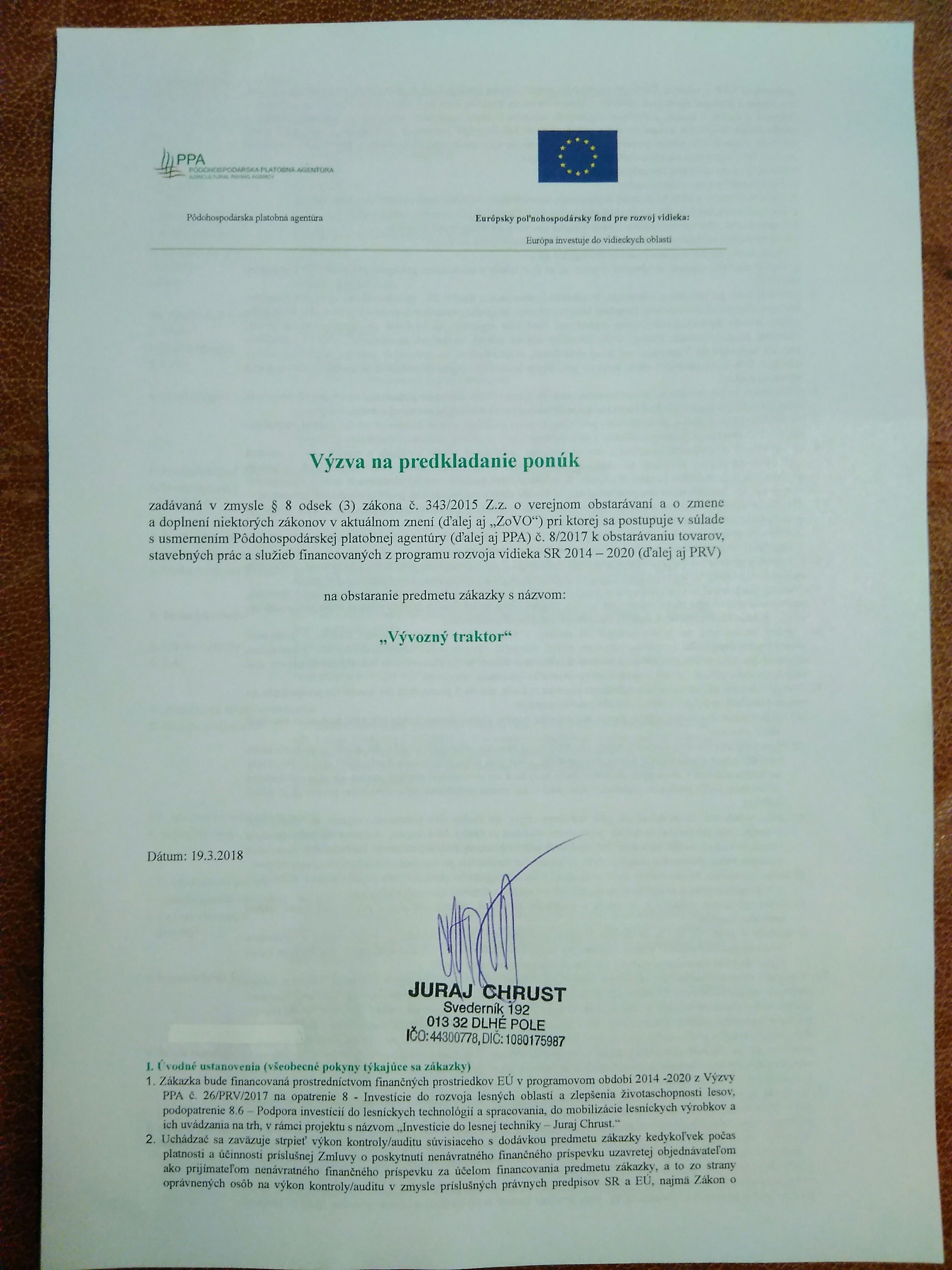 Výzva na predkladanie ponúkzadávaná v zmysle § 8 odsek (3) zákona č. 343/2015 Z.z. o verejnom obstarávaní a o zmene a doplnení niektorých zákonov v aktuálnom znení (ďalej aj „ZoVO“) pri ktorej sa postupuje v súlade s usmernením Pôdohospodárskej platobnej agentúry (ďalej aj PPA) č. 8/2017 k obstarávaniu tovarov, stavebných prác a služieb financovaných z programu rozvoja vidieka SR 2014 – 2020 (ďalej aj PRV)na obstaranie predmetu zákazky s názvom:„Vývozný traktor“ Dátum: 19.3.2018	Juraj ChrustI. Úvodné ustanovenia (všeobecné pokyny týkajúce sa zákazky)Zákazka bude financovaná prostredníctvom finančných prostriedkov EÚ v programovom období 2014 -2020 z Výzvy PPA č. 26/PRV/2017 na opatrenie 8 - Investície do rozvoja lesných oblastí a zlepšenia životaschopnosti lesov, podopatrenie 8.6 – Podpora investícií do lesníckych technológií a spracovania, do mobilizácie lesníckych výrobkov a ich uvádzania na trh, v rámci projektu s názvom „Investície do lesnej techniky – Juraj Chrust.“Uchádzač sa zaväzuje strpieť výkon kontroly/auditu súvisiaceho s dodávkou predmetu zákazky kedykoľvek počas platnosti a účinnosti príslušnej Zmluvy o poskytnutí nenávratného finančného príspevku uzavretej objednávateľom ako prijímateľom nenávratného finančného príspevku za účelom financovania predmetu zákazky, a to zo strany oprávnených osôb na výkon kontroly/auditu v zmysle príslušných právnych predpisov SR a EÚ, najmä Zákon o príspevku z EŠIF – zákon č. 292/2014 o príspevku poskytovanom z európskych štrukturálnych a investičných fondov a o zmene a doplnení niektorých zákonov. Zákon o finančnej kontrole a audite – zákon č. 357/2015 Z. z. o finančnej kontrole a audite o zmene a doplnení niektorých zákonov v znení neskorších predpisov a príslušnej Zmluvy o nenávratnom finančnom príspevku a jej príloh vrátane Všeobecných zmluvných podmienok a poskytnúť týmto orgánom riadne a včas všetku potrebnú súčinnosť. Porušenie tejto povinnosti Zhotoviteľa je podstatným porušením zmluvy, ktoré oprávňuje objednávateľa od zmluvy odstúpiť. Oprávnené osoby na výkon kontroly/auditu sú najmä: a. Poskytovateľ a ním poverené osoby, b. Útvar vnútorného auditu Riadiaceho orgánu alebo Sprostredkovateľského orgánu a nimi poverené osoby, c. Najvyšší kontrolný úrad SR, Úrad vládneho auditu, Certifikačný orgán a nimi poverené osoby, d. Orgán auditu, jeho spolupracujúce orgány a osoby poverené na výkon kontroly/auditu, e. Splnomocnení zástupcovia Európskej Komisie a Európskeho dvora audítorov, f. Orgán zabezpečujúci ochranu finančných záujmov EÚ, g. Osoby prizvané orgánmi uvedenými v písm. a) až f) v súlade s príslušnými právnymi predpismi SR a právnymi aktmi EÚ. Uchádzač berie na vedomie a rešpektuje, že zákazka financovaná z fondov EÚ, ohľadom ktorej sa uzatvára zmluva, bude predmetom administratívnej finančnej kontroly procesu verejného obstarávania zo strany príslušného Riadiaceho orgánu a/alebo Sprostredkovateľského orgánu pod Riadiacim orgánom. Ak výsledok predmetnej administratívnej finančnej kontroly nebude kladný, alebo kontrolné orgány odhalia akúkoľvek nezrovnalosť, alebo k schváleniu nedôjde najneskôr do 3 mesiacov od danej skutočnosti, je ktorákoľvek zo zmluvných strán oprávnená od zmluvy odstúpiť. Schválenie zákazky v rámci kontroly príslušným kontrolným orgánom je zároveň podmienkou nadobudnutia účinnosti zmluvy. Predložením svojej ponuky uchádzač v plnom rozsahu a bez výhrad akceptuje podmienky verejného obstarávateľa týkajúce sa tejto zákazky uvedené vo výzve na predkladanie ponúk a ďalšej sprievodnej dokumnetácii. Od uchádzačov sa očakáva, že si dôkladne preskúmajú všetky podklady a budú dodržiavať všetky pokyny, formuláre, zmluvné ustanovenia a ďalšie špecifikácie v nich uvedené. Je výhradnou povinnosťou uchádzača, aby si dôsledne preštudoval všetky podklady a taktiež, aby si obstaral spoľahlivé informácie súvisiace so všetkými podmienkami a záväzkami, ktoré môžu akýmkoľvek spôsobom ovplyvniť cenu a charakter ponuky. V prípade, že uchádzač bude úspešný, verejný obstarávateľ nebude akceptovanť žiadny nárok uchádzača na zmenu ponukovej ceny z dôvodu chýb a opomenutí jeho predtým uvedených povinností. Ponuka predložená uchádzačom musí byť vypracovaná v súlade s podmienkami uvedenými v tejto výzve na predkladanie ponúk a nesmie obsahovať žiadne výhrady. Uchádzač vypracuje a predloží svoju ponuku v súlade so ZoVO, podľa pokynov verejného obstarávateľa uvedených v tejto výzve na predkladanie ponúk a ďalšej sprievodnej dokumentácie. Uchádzač v procese verejného obstarávania bude dodržiavať ZoVO, podmienky stanovené vo Výzve na predkladanie ponúk a Etický kódex uchádzača (http://www.uvo.gov.sk/eticky-kodex-zaujemcu-uchadzaca-54b.html).Verejný obstarávateľ si vyhradzuje právo neprijať ani jednu z predložených ponúk v prípade, ak sa zmenia okolnosti, za akých sa toto verejné obstarávanie vyhlasovalo. Verejný obstarávateľ uzavrie zmluvu v lehote viazanosti ponúk len vtedy, ak bude disponovať dostatočným množstvom finančných prostriedkov. Verený obstarávateľ má právo odstúpiť od zmluvy v prípade skončenia alebo zániku Zmluvy o poskytnutí nenávratného finančného príspevku, uzavretej medzi verejným obstarávateľom/objednávateľom ako prijímateľom nenávratného finančného príspevku za účelom financovania Plnení podľa Zmluvy, a to bez ohľadu na právny titul skončenia alebo zániku Zmluvy o poskytnutí nenávratného finančného príspevkuVerejný obstarávateľ od víťazného uchádzača písomne vyžiada, aby do 5 pracovných dní doručil (za predpokladu, že uvedené doklady nedoručil v rámci zaslania cenovej ponuky):výpis z registra trestov všetkých členov štatutárneho orgánu, členov dozornej rady prípadne prokuristu nie starší ako 3 mesiace,výpis z registra trestov právnickej osoby nie starší ako 3 mesiace. Ak uchádzač má sídlo, miesto podnikania alebo obvyklý pobyt mimo územia Slovenskej republiky a štát jeho sídla, miesta podnikania alebo obvyklého pobytu nevydáva niektoré z uvedených dokladov alebo nevydáva ani rovnocenné doklady, možno ich nahradiť čestným vyhlásením podľa predpisov platných v štáte jeho sídla, miesta podnikania alebo obvyklého pobytu (§ 32 odsek 4 ZoVO). Každý uchádzač predloží:čestné vyhlásenie, že uchádzač ani jeho štatutárny orgán, ani žiadny člen štatutárneho orgánu, ani žiadny člen dozornej rady, ani prokurista neboli  právoplatne odsúdení za trestný čin korupcie, za trestný čin poškodzovania finančných záujmov EÚ, za trestný čin legalizácie príjmu z trestnej činnosti, za trestný čin založenia, zosnovania a podporovania zločineckej skupiny, alebo za trestný čin machinácie pri verejnom obstarávaní a verejnej dražbe,čestné vyhlásenie, že neporušuje zákaz nelegálnej práce a nelegálneho zamestnávania podľa zákona č. 82/2005 Z. z. o nelegálnej práci a nelegálnom zamestnávaní a o zmene a doplnení niektorých zákonov,čestné vyhlásenie uchádzača, že nie je v konkurze, likvidácii, reštrukturalizácii a nie je voči nemu vedené exekučné konanieDoklady je možné nahradiť čestným vyhlásením uchádzača, že je vedený v „Zozname hospodárskych subjektov“ vedený Úradom pre verejné obstarávanie (ÚVO) a že skutočnosti dokladované v čase zápisu do tohto zoznamu sú platné v termíne prekladania cenových ponúk.V prípade víťazného uchádzača prijímateľ preverí jeho zapísanie do registra partnerov verejného sektora v registri partnerov verejného sektora na webovom sídle MS SR. Verejný obstarávateľ nesmie uzavrieť zmluvu, koncesnú zmluvu alebo rámcovú dohodu s uchádzačom alebo uchádzačmi, ktorí majú povinnosť zapisovať sa do registra partnerov verejného sektora a nie sú zapísaní v registri partnerov verejného sektora alebo ktorých subdodávatelia alebo subdodávatelia podľa osobitného predpisu, ktorí majú povinnosť zapisovať sa do registra partnerov verejného sektora a nie sú zapísaní v registri partnerov verejného sektora. Osobitným predpisom, na ktorý § 11 zákona o verejnom obstarávaní odkazuje, je práve zákon o registri partnerov verejného sektora. (v zmysle zákona č. 315/2016 Z. z. a zákona č. 343/2015 Z. z.)V prípade, že víťazný uchádzač neposkytne súčinnosť v rámci uzatvárania zmluvy alebo odstúpi od uzavretej zmluvy alebo dôjde k ukončeniu zmluvy medzi prijímateľom a uchádzačom iným spôsobom (napr. písomnou dohodou), prijímateľ môže uzatvoriť zmluvu s uchádzačom druhým v poradí. Poskytovateľ v tomto prípade bude prijímateľovi akceptovať ako oprávnenú len sumu, ktorú ponúkol prvý uchádzač v poradí, maximálne vo výške uvedenej v Rozhodnutí o schválení ŽoNFP/Zmluve o poskytnutí nenávratného finančného príspevku. Ak sa však preukáže, že (v prípade ponuky odstupujúceho víťazného uchádzača) sa jedná o mimoriadne nízku ponuku (viď §53 ods.2 zákona o verejnom obstarávaní), Prijímateľ vyžiada nové ponuky od uchádzačov pri dodržaní hore uvedených postupov (platí pred podpisom zmluvy o poskytnutí NFP)  resp. predloží žiadosť o významnejšiu zmenu projektu  (platí po podpise zmluvy o poskytnutí NFP). Uchádzači nemajú nárok na náhradu nákladov spojených s účasťou na tomto verejnom obstarávaní.Príloha č. 1 výzvyPríloha č. 1 zmluvy Platca DPH áno/niePríloha č. 2 výzvy Vyhlásenieo súhlase s podmienkami verejného obstarávania a pravdivosti a úplnosti dokladov1.	Vyhlasujeme, že súhlasíme s podmienkami verejného obstarávania, ktoré určil verejný obstarávateľ. 2.	Vyhlasujeme, že súhlasíme s obchodnými podmienkami stanovenými verejným obstarávateľom a sú pre nás záväzné, a nebudeme ich jednostranne dopĺňať a upravovať. 3.	Vyhlasujeme, že všetky predložené doklady a údaje uvedené v ponuke sú pravdivé a úplné. 4.		Vyhlasujeme, že všetkému, čo bolo vo Výzve, súťažných a zmluvných podmienkach sme porozumeli; na to, čo nám nebolo jasné sme využili možnosť dorozumievania, a sme si vedomí, že ak naša ponuka nebude obsahovať všetky náležitosti požadované verejným obstarávateľom, bude zo súťaže vylúčená. 4.	Vyhlasujeme, že nemáme uložený zákaz účasti vo verejnom obstarávaní potvrdený konečným rozhodnutím v Slovenskej republike alebo v štáte sídla, miesta podnikania alebo obvyklého pobytu, 5.	Vyhlasujeme, že sme sa nedopustili predchádzajúcich troch rokoch od vyhlásenia alebo preukázateľného začatia verejného obstarávania závažného porušenia povinností v oblasti ochrany životného prostredia, sociálneho práva alebo pracovného práva podľa osobitných predpisov, za ktoré mi bola právoplatne uložená sankcia, 6.	Vyhlasujeme, že sme sa nedopustili v predchádzajúcich troch rokoch od vyhlásenia alebo preukázateľného začatia verejného obstarávania závažného porušenia profesijných povinností.7. 	Vyhlasujeme, že dávame písomný súhlas k tomu, aby „kópia“ našej ponuky bola poskytnutá Úradu pre verejné obstarávanie a Riadiacemu orgánu ku kontrole verejného obstarávania.  8.	Vyhlasujeme, že dávame písomný súhlas k tomu, že doklady, ktoré poskytujeme v súvislosti s týmto verejným obstarávaním, môže verejný obstarávateľ spracovávať podľa zákona  o ochrane osobných údajov. v znení neskorších predpisov. Príloha č. 3 výzvy Čestné vyhláseniekonflikt záujmovčestne vyhlasujem, že v súvislosti s uvedeným postupom zadávania zákazky: - som nevyvíjal a nebudem vyvíjať voči žiadnej osobe na strane verejného obstarávateľa, ktorá je alebo by mohla byť zainteresovaná v zmysle ustanovení § 23 ods. 3 zákona č. 343/2015 Z. z. o verejnom obstarávaní a o zmene a doplnení niektorých zákonov v platnom znení („zainteresovaná osoba“) akékoľvek aktivity, ktoré vy mohli viesť k zvýhodneniu nášho postavenia v súťaži, - som neposkytol a neposkytnem akejkoľvek čo i len potencionálne zainteresovanej osobe priamo alebo nepriamo akúkoľvek finančnú alebo vecnú výhodu ako motiváciu alebo odmenu súvisiacu so zadaním tejto zákazky, - budem bezodkladne informovať verejného obstarávateľa o akejkoľvek situácii, ktorá je považovaná za konflikt záujmov alebo ktorá by mohla viesť ku konfliktu záujmov kedykoľvek v priebehu procesu verejného obstarávania, - poskytnem verejnému obstarávateľovi v postupe tohto verejného obstarávania presné, pravdivé a úplné informácie. Príloha č. 4 výzvy Kúpna zmluvauzavretá podľa § 409 a nasl. zákona č. 513/1991 Zb. Obchodný zákonník v znení neskorších zmien a doplnkov(ďalej „zmluva“)Číslo zmluvy kupujúceho:Číslo zmluvy predávajúceho: Zmluvné stranyKupujúci: Obchodné meno: 	Juraj Chrust – ML.Miesto podnikania: 	Svederník 192. 013 32 Dlhé PoleIČO: 	44300778IČ DPH:	SK 1080175987DIČ:	1080175987IBAN:	SK52 0900 0000 0051 2145 1142	Právna forma: 	Fyzická osoba podnikajúca na základe živnosti	V zastúpení: 	Juraj ChrustEmailová adresa: 	asrdurko@gmail.comTel.:	0917 568 078(ďalej „kupujúci“) Predávajúci: Obchodné meno: Sídlo: 	IČO: 	IČ DPH: 	DIČ: 	IBAN: 	Právna forma: 	V zastúpení: 	Emailová adresa: Číslo účtu:  (ďalej ,, predávajúci“) (ďalej spolu „zmluvné strany“)Preambula	Predmet zmluvy bude financovaný prostredníctvom finančných prostriedkov EÚ v programovom období 2014 -2020 z Výzvy PPA č. 26/PRV/2017 na opatrenie 8 - Investície do rozvoja lesných oblastí a zlepšenia životaschopnosti lesov, podopatrenie 8.6 – Podpora investícií do lesníckych technológií a spracovania, do mobilizácie lesníckych výrobkov a ich uvádzania na trh.Článok I. Predmet zmluvy1.	Predmetom zmluvy je úprava zmluvných podmienok medzi kupujúcim a predávajúcim pri dodávke tovaru – Vývozný traktor, špecifikovaného v rámci prílohy č. 2 tejto zmluvy, ktorá je neoddeliteľnou súčasťou tejto zmluvy (ďalej aj „predmet zmluvy“). 2.	Predávajúci sa zaväzuje dodať kupujúcemu predmet zmluvy riadne, včas, v súlade s podmienkami tejto zmluvy a postupovať pri tom s patričnou odbornou starostlivosťou. 3.	Predávajúci potvrdzuje, že sa v plnom rozsahu zoznámil s rozsahom predmetu zmluvy, že sú mu známe technické podmienky na dodanie predmetu zmluvy a že disponuje dostatočnými kapacitami a potrebnými odbornými znalosťami na kvalitnú a bezproblémovú realizáciu zmluvy. 4. 	Kupujúci sa zaväzuje predmet zmluvy za podmienok stanovených v tejto zmluve prevziať a riadne a včas zaň zaplatiť predávajúcemu cenu podľa Článku III. tejto zmluvy. Článok II. Termín dodávky1	Predávajúci sa zaväzuje dodať kupujúcemu predmet zmluvy a protokolárne ho odovzdať v zmysle tejto zmluvy najneskôr do 4 mesiacov od nadobudnutia účinnosti tejto zmluvy. 2.	Miestom uskutočnenia dodávky je sídlo kupujúceho. 3.	Predávajúci je povinný písomne oznámiť kupujúcemu, že je pripravený zrealizovať dodávku predmetu zmluvy, a to najmenej 5 pracovných dní vopred. 4.	Kupujúci je povinný pri dodržaní podmienok stanovených v tejto zmluve poskytnúť predávajúcemu primeranú súčinnosť pri odovzdaní a prevzatí predmetu zmluvy. Článok III. Cena a platobné podmienky1.	Kupujúci zaplatí predávajúcemu za riadne dodaný predmet zmluvy cenu stanovenú na základe výsledkov verejného obstarávania, (ďalej aj „zmluvná cena“). Zmluvná cena za predmet zmluvy sa stanovila v súlade s ustanoveniami zákona č. 18/1996 Z.z. o cenách v znení neskorších predpisov a v súlade s vyhláškou MF SR č. 87/1996 Z.z., ktorou sa tento zákon vykonáva nasledovne:	Zmluvná cena za predmet plnenia je ................................. € bez DPH (slovom .............................) 	DPH .......... % v sume ................................€ (slovom : .................................)	Celková cena za predmet zmluvy vrátane DPH je .................................... € (slovom: ..................................). 2.	Preberací protokol o odovzdaní a prevzatí predmetu zmluvy podpísaný oboma zmluvnými stranami bude podkladom k vystaveniu finálnej faktúry a úhrade zmluvnej ceny v súlade s čl. III ods. 1 tejto zmluvy.3.	Kupujúci uhradí zmluvnú cenu na základe riadne vystavenej faktúry4.	Predávajúci zašle faktúru minimálne v štyroch vyhotoveniach po protokolárnom prevzatí predmetu zmluvy kupujúcim. 5.	Riadne vystavená faktúra bude uhradená najneskôr 30 dní odo dňa jej doručenia kupujúcemu bezhotovostným prevodom na účet predávajúceho. 5.1	Faktúra musí obsahovať nasledovné náležitosti: a)	obchodné meno poskytovateľa, adresu jeho sídla, miesta podnikania, prípadne prevádzkarne, jeho identifikačné číslo pre daň z pridanej hodnoty, b)	bankové spojenie predávajúceho (názov a adresa banky predávajúceho, SWIFT kód), c)	číslo bankového účtu predávajúceho, d)	názov kupujúceho, adresu jeho sídla, miesta podnikania, prípadne prevádzkarne kupujúceho a jeho identifikačné číslo pre daň z pridanej hodnoty, ak mu je pridelené, e)	poradové číslo faktúry, f)	dátum dodania predmetu zmluvy, ak tento dátum možno určiť a ak sa odlišuje od dátumu vyhotovenia faktúry, g)	dátum vyhotovenia faktúry, h)	množstvo a druh dodaného tovaru, i)	základ dane, jednotkovú cenu bez dane a zľavy a rabaty, ak nie sú obsiahnuté v jednotkovej cene, j)	sadzbu dane, údaj o oslobodení od dane alebo v prípadoch, ak poskytovateľ neuplatňuje na faktúre DPH z iných dôvodov, informáciu o osobe povinnej zaplatiť DPH, s uvedením príslušného ustanovenia právnych predpisov, ktoré to odôvodňujú, k)	výšku dane spolu v mene EUR, l)	celkovú sumu požadovanú na platbu v mene EUR zaokrúhlenú na dve desatinné miesta, m)	číslo a názov zmluvy, n)	názov projektu „Investície do lesnej techniky – Juraj Chrust.“o)	Neoddeliteľnými prílohami faktúry bude kupujúcim a predávajúcim potvrdený Protokol o odovzdaní a prevzatí predmetu zmluvy, 5.2 Ak faktúra nebude obsahovať zákonom stanovené náležitosti, alebo ak v nej budú uvedené nesprávne údaje, je kupujúci oprávnený vrátiť ju predávajúcemu v lehote splatnosti spolu s uvedením chýbajúcich náležitostí alebo nesprávnych údajov. Lehota splatnosti začne v takom prípade plynúť od doručenia novej, správne vystavenej faktúry predávajúcim. 6.	V prípade, že je kupujúci v omeškaní so splatením finálnej faktúry, je predávajúci oprávnený účtovať sankciu v podobe úroku z omeškania vo výške 0,01% (slovom jedna stotina percenta) z akumulovanej dlžnej čiastky za každý kalendárny deň omeškania. 7. Zmluvné strany si môžu osobitne dojednať úhradu zmluvnej ceny v splátkach, pričom dojednaný splátkový kalendár bude tvoriť neoddeliteľnú súčasť Zmluvy. Článok IV. Osobitné dojednania1.	Predávajúci sa zaväzuje pri realizácii predmetu zmluvy dodržiavať všetky technické normy, bezpečnostné a právne predpisy platné na území SR a vzťahujúce sa na plnenie tejto zmluvy. Pokiaľ ich porušením vznikne kupujúcemu škoda, predávajúci je povinný uvedenú škodu uhradiť, vrátene úhrady nákladov spojených so zosúladením stavu s príslušnou normou, resp. právnym predpisom. 2.	Z dôvodu, že predmet zmluvy bude financovaný z prostriedkov poskytnutých kupujúcemu na základe zmluvy o NFP, bude predávajúci povinný strpieť a umožniť výkon kontroly, auditu, overovania súvisiacich s dodávkou predmetu plnenia kedykoľvek počas platnosti a účinnosti Zmluvy o NFP a poskytnúť oprávneným osobám všetku potrebnú súčinnosť, pričom za osoby oprávnené sa považujú: a) Poskytovateľ nenávratného finančného príspevku a ním poverené osoby, b) Najvyšší kontrolný úrad SR, príslušná Správa finančnej kontroly, Certifikačný orgán a nimi poverené osoby, c) Orgán auditu, jeho spolupracujúce orgány a nimi poverené osoby, d) Splnomocnení zástupcovia Európskej Komisie a Európskeho dvora audítorov, e) Osoby prizvané orgánmi podľa písm. a) až d) v súlade s príslušnými právnymi predpismi SR a Európskeho spoločenstva. Článok V. Odovzdanie a prevzatie predmetu zmluvy1.	Predmet zmluvy musí byť po ukončení dodávky kompletný, musí byť bez závad a musí spĺňať všetky funkčné a platnými normami predpísané vlastnosti. 2.	Predávajúci je povinný pripraviť a pri preberacom konaní kupujúcemu predložiť a odovzdať všetky platné atesty, platné prehlásenia o zhode, platné certifikáty, záručné listy a návody k obsluhe a iné doklady alebo podklady, ktoré sa všeobecne vyžadujú a súvisia s dodaním predmetu zmluvy. Bez týchto dokladov sa bude mať za to, že predmet zmluvy nie je kompletný a neschopný pevzatia a to až do doby splnenia uvedenej podmienky. 3.	O priebehu odovzdania a prevzatia predmetu zmluvy je predávajúci povinný vypracovať preberací protokol, v ktorom bude okrem iného uvedený súpis všetkých zistených závad s uvedením dohodnutého termínu ich odstránenia. Preberací protokol podpíše kompetentný zástupca predávajúceho a kupujúceho. 4.	Pokiaľ kupujúci odmietne prevziať predmet zmluvy, je povinný uviesť v preberacom protokole svoje dôvody. 5.	Záväzok predávajúceho dodať kupujúcemu predmet zmluvy bude riadne splnený až po odstránení prípadných závad uvedených v preberacom protokole. Článok VI. Zmluvné pokuty1.	V prípade, že predávajúci nedodá predmet zmluvy riadne a včas t.j. v termíne stanovenom podľa čl. II. ods. 1 tejto zmluvy, zaväzuje sa zaplatiť kupujúcemu zmluvnú pokutu vo výške 0,2 % zo zmluvnej ceny za predmet zmluvy v zmysle čl. III ods. 1 za každý aj začatý kalendárny deň omeškania. Týmto nie je dotknutá náhrada škody podľa § 373 a nasl. Obchodného zákonníka, ktorá vznikne v dôsledku omeškania predávajúceho s dodaním predmetu zmluvy. 2.	V prípade omeškania s odstraňovaním závad zistených pri protokolárnom odovzdaní a prevzatí predmetu zmluvy podľa čl. VII ods. 8 tejto zmluvy sa predávajúci zaväzuje zaplatiť kupujúcemu zmluvnú pokutu vo výške 0,2% zo zmluvnej ceny za predmet zmluvy v zmysle čl. III ods. 1 za každý aj začatý kalendárny deň omeškania. 3.	Zmluvná pokuta je splatná dňom uvedeným na faktúre vystavenej kupujúcim ako deň splatnosti. 4.	Vznikom povinnosti zaplatiť zmluvnú pokutu nezaniká povinnosť predávajúceho zaistená zmluvnou pokutou a ani nie je dotknutý nárok kupujúceho na náhradu škody spôsobenej mu omeškaním predávajúceho v plnej výške. Zmluvné pokuty sa do výšky škody nezapočítavajú. 5. 	V prípade, ak sa zistí, že predávajúci nesplnil kritériá na základe ktorých zákazku získal je kupujúci oprávnený odstúpiť od zmluvy a požadovať zmluvnú pokutu vo výške rozdielu medzi víťaznou ponukou a ponukou ďalšieho uchádzača v poradí.Článok VII. Záruka1.	Predávajúci zodpovedá za to, že predmet zmluvy bude mať vlastnosti dohodnuté v tejto zmluve. Poskytnutou zárukou predávajúci ručí, že predmet zmluvy bude mať po celý čas trvania záručnej doby vlastnosti stanovené touto zmluvou a zároveň sa zaväzuje, že po celý čas trvania záručnej doby bude predmet zmluvy plne funkčný a spôsobilý na riadne využívanie. 2.	Poskytnutá záruka na predmet zmluvy je ........dopíše sa z ponuky..... odo dňa jeho protokolárneho odovzdania a prevzatia. 3.	Predávajúci po dobu trvania záručnej doby uvedenej v predchádzajúcom odseku zodpovedá za všetky závady, ktoré sa pri užívaní predmetu zmluvy vyskytnú alebo ktoré zistí kupujúci a ktoré bude reklamovať. 4.	Predávajúci preberá záruku podľa všeobecne platných podmienok v SR a v Európskej únii. 5.	Kupujúci je povinný závady po ich zistení bez zbytočného odkladu písomne reklamovať resp. elektronickou poštou, pričom uvedie o akú závadu sa jedná. 6.	Predávajúci je povinný najneskôr do 24hodín po doručení reklamácie písomne resp. elektronickou poštou doručiť kupujúcemu oznámenie o prijatí reklamácie, o jej uznaní a o lehote odstránenia závady. 7.	Reklamáciu je možné uplatniť najneskôr do posledného dňa záručnej doby, pričom za reklamáciu preukázateľne odoslanú kupujúcim v posledný deň záručnej doby sa považuje za uplatnenú v záručnej dobe. 8.	V prípade uplatnenia reklamácie kupujúcim u predávajúceho sa predlžuje záručná doba na tú časť predmetu zmluvy, na ktorej sa vyskytla závada, o dobu vybavenia reklamácie. 9.	Predávajúci sa zaväzuje vybaviť reklamáciu ihneď, v zložitých prípadoch do 5 pracovných dní. 10.	V prípade, že predávajúci v lehote do 3 pracovných dní nedoručí kupujúcemu rozhodnutie o vybavení reklamácie, má sa za to, že reklamáciu v plnom rozsahu uznal. 11.	Predávajúci je povinný reklamovanú závadu v dohodnutom termíne odstrániť. V prípade, že sa jedná o závadu, ktorá bude kupujúcemu brániť v prevádzke predmetu zmluvy, alebo bude mať povahu havárie, je predávajúci povinný začať s jej odstraňovaním do 48 hodín. 12.	Ako reklamácia nebudú uznané závady, za ktoré predávajúci nezodpovedá v zmysle ustanovenia § 563 v spojení s ustanovením § 431 Obchodného zákonníka č. 513/1991 Zb. v znení neskorších predpisov. Týmto nie sú dotknuté závady podľa ustanovenia § 560 a nasl. Obchodného zákonníka a závady na dodaných jednotlivých častiach a súčiastkach technologického zariadenia Článok VIII. Nadobúdanie vlastníctva1.	Zmluvné strany vyhlasujú, že kupujúci sa stáva vlastníkom predmetu zmluvy po jeho protokolárnom odovzdaní a prevzatí a po zaplatení vystavenej faktúry.  Článok IX. Záverečné ustanovenia1.	Zmluva nadobúda platnosť dňom jej podpísania obidvomi zmluvnými stranami. Zmluva je účinná dňom nasledujúcim po dni nadobudnutia účinnosti zmluvy o NFP. Kupujúci bezodkladne upovedomí predávajúceho o tejto skutočnosti. Zmluva môže nadobudnúť účinnosť aj v časti, pokiaľ pridelená dotácia spolu s požadovanou spoluúčasťou objednávateľa nebude kryť dodanie tovaru v plnom rozsahu, za predpokladu, že sa zmluvné strany písomne dohodnú o vecnom rozsahu vo vzťahu ku ktorému táto zmluva nadobudne účinnosť. 2.	Kupujúci berie na vedomie, že oprávnení zamestnanci poskytovateľa, MPRV SR, orgánov Európskej únie a ďalšie oprávnené osoby v súlade s právnymi predpismi SR a EÚ môžu vykonávať voči uchádzačovi kontrolu/audit obchodných dokumentov a vecnú kontrolu v súvislosti s realizáciou predmetu zmluvy a predávajúci je povinný poskytnúť súčinnosť v plnej miere.3.	Pri riešení vzájomných vzťahov zmluvných strán, ktoré nie sú upravené v tejto zmluve, sa použijú ustanovenia zákona č. 513/1991 Zb. Obchodného zákonníka v znení neskorších predpisov. 4.	Prípadné spory a nedorozumenia, ktoré vzniknú v súvislosti s plnením tejto zmluvy, sa budú zmluvné strany snažiť riešiť predovšetkým formou dohody. V prípade, že k dohode nedôjde, spory budú riešené podľa slovenského poriadku na príslušnom súde Slovenskej republiky. 5.	Zmluvné strany sa dohodli, že všetky písomnosti budú doručované na adresy zmluvných strán uvedené v úvodnej časti tejto zmluvy, pokiaľ ktorákoľvek zo zmluvných strán písomne neoznámi druhej zmluvnej strane zmenu adresy na doručovanie. 6.	Zmluvné strany sa dohodli, že každá zo zmluvných strán môže od tejto zmluvy odstúpiť v prípade, že druhá strana podstatným spôsobom poruší zmluvnú povinnosť vyplývajúcu z tejto zmluvy. Pod podstatným porušením sa rozumie predovšetkým: 6.1	nesplnenie dohodnutých priebežných termínov a konečného termínu dodania predmetu zmluvy stanoveného v tejto zmluve, 6.2	nedodržanie cenových a platobných podmienok stanovených v tejto zmluve, 6.3	nedodržanie technických parametrov v zmysle špecifikácie podľa prílohy č. 2 tejto zmluvy a podmienok dodania predmetu zmluvy stanovených v tejto zmluve. 7.	Zmluvné pokuty a sankcie dojednané touto zmluvou uhradí povinná strana nezávisle od toho, či a v akej výške vznikne druhej strane škoda porušením povinností, ktoré možno vymáhať samostatne. 8.	Obsah tejto zmluvy je možné meniť a dopĺňa len formou písomných dodatkov, ktoré budú platné ak budú riadne podpísané oprávnenými zástupcami oboch zmluvných strán a potvrdené odtlačkami pečiatok oboch zmluvných strán. 9.	Zmluva je vyhotovená v 6 originálnych rovnopisoch, pričom predávajúci dostane 2 vyhovenia zmluvy a kupujúci dostane 4 vyhotovenia zmluvy, z ktorých 2 sú určené pre riadiace orgány. 10.	Zmluvné strany spoločne potvrdzujú, že sa pred podpisom zmluvy oboznámili s obsahom celej zmluvy, poznajú jej obsah a účel. Svojimi vlastnoručnými podpismi obe zmluvné strany potvrdzujú, že celý text tejto zmluvy je prejavom ich slobodnej vôle. 11.	Neoddeliteľnou súčasťou tejto zmluvy je detailná špecifikácia predmetu zmluvy s požadovanými technickými parametrami, ktorá tvorí Prílohu č. 1 tejto zmluvy, Prílohy kúpnej zmluvy: 	č. 1 - Návrh na plnenie kritérií	č. 2 - Špecifikácia predmetu zmluvyPríloha č. 5 výzvy Príloha č. 2 zmluvy Podrobná špecifikácia predmetu obstarávania a predmetu zmluvyNázov zákazky: Vývozný traktorOpis a množstvo:      Jedná sa o obstaranie nového vývozného traktora na dopravu dreva z lesného priestoru na odvozné miesto s hydraulickou rukou na nakladanie na ložnú plochu.Počet kusov - 1 ksPožadovaná špecifikácia predmetu obstarávania:Všetky špecifikácie sú uvádzané ako minimálne.V prípade, že je uvedená konkrétna značka produktu pre nemožnosť iného popisu produktu umožňuje sa predložiť iný produkt s rovnakými parametrami.II. Verejný obstarávateľ (v zmysle § 8 ods. 2. ZoVO)II. Verejný obstarávateľ (v zmysle § 8 ods. 2. ZoVO)II. Verejný obstarávateľ (v zmysle § 8 ods. 2. ZoVO)II. Verejný obstarávateľ (v zmysle § 8 ods. 2. ZoVO)II. Verejný obstarávateľ (v zmysle § 8 ods. 2. ZoVO)II. Verejný obstarávateľ (v zmysle § 8 ods. 2. ZoVO)II. Verejný obstarávateľ (v zmysle § 8 ods. 2. ZoVO)II. Verejný obstarávateľ (v zmysle § 8 ods. 2. ZoVO)II. Verejný obstarávateľ (v zmysle § 8 ods. 2. ZoVO)II. Verejný obstarávateľ (v zmysle § 8 ods. 2. ZoVO)II. Verejný obstarávateľ (v zmysle § 8 ods. 2. ZoVO)1. Názov:1. Názov:1. Názov:1. Názov:Juraj Chrust – ML.Juraj Chrust – ML.Juraj Chrust – ML.2. Sídlo:2. Sídlo:2. Sídlo:2. Sídlo:Svederník 192. 013 32 Dlhé PoleSvederník 192. 013 32 Dlhé PoleSvederník 192. 013 32 Dlhé Pole3. IČO:3. IČO:3. IČO:3. IČO:4430077844300778443007784. IČ DPH:4. IČ DPH:4. IČ DPH:4. IČ DPH:SK 1080175987SK 1080175987SK 10801759875. DIČ:5. DIČ:5. DIČ:5. DIČ:1080175987108017598710801759876. Bankové spojenie:6. Bankové spojenie:6. Bankové spojenie:6. Bankové spojenie:SK52 0900 0000 0051 2145 1142SK52 0900 0000 0051 2145 1142SK52 0900 0000 0051 2145 11427. Právna forma7. Právna forma7. Právna forma7. Právna formaFyzická osoba podnikajúca na základe živnostiFyzická osoba podnikajúca na základe živnostiFyzická osoba podnikajúca na základe živnosti8. Kontaktná osoba:8. Kontaktná osoba:8. Kontaktná osoba:8. Kontaktná osoba:Juraj ChrustJuraj ChrustJuraj Chrust- telefón:- telefón:- telefón:- telefón:0917 568 0780917 568 0780917 568 078- mail:- mail:- mail:- mail:asrdurko@gmail.comasrdurko@gmail.comasrdurko@gmail.comIII. Predmet obstarávaniaIII. Predmet obstarávaniaIII. Predmet obstarávaniaIII. Predmet obstarávaniaIII. Predmet obstarávaniaIII. Predmet obstarávaniaIII. Predmet obstarávaniaIII. Predmet obstarávaniaIII. Predmet obstarávaniaIII. Predmet obstarávaniaIII. Predmet obstarávania1. Názov:1. Názov:1. Názov:1. Názov:Vývozný traktorVývozný traktorVývozný traktor2. Obstarávanie:2. Obstarávanie:2. Obstarávanie:2. Obstarávanie:tovarutovarutovaru3. CPV:3. CPV:3. CPV:3. CPV:16700000-2 - Traktory/ťahače16700000-2 - Traktory/ťahače16700000-2 - Traktory/ťahače4. Stručný opis:4. Stručný opis:4. Stručný opis:4. Stručný opis:     Jedná sa o obstaranie nového vývozného traktora na dopravu dreva  z lesného priestoru na odvozné miesto s hydraulickou rukou na nakladanie na ložnú plochu.Bližšia špecifikácia je uvedená v prílohe č. 5 tejto výzvy.     Jedná sa o obstaranie nového vývozného traktora na dopravu dreva  z lesného priestoru na odvozné miesto s hydraulickou rukou na nakladanie na ložnú plochu.Bližšia špecifikácia je uvedená v prílohe č. 5 tejto výzvy.     Jedná sa o obstaranie nového vývozného traktora na dopravu dreva  z lesného priestoru na odvozné miesto s hydraulickou rukou na nakladanie na ložnú plochu.Bližšia špecifikácia je uvedená v prílohe č. 5 tejto výzvy.5. Predpokladaná hodnota zákazky:5. Predpokladaná hodnota zákazky:5. Predpokladaná hodnota zákazky:5. Predpokladaná hodnota zákazky:5. Predpokladaná hodnota zákazky:5. Predpokladaná hodnota zákazky:117.892.- € bez DPH117.892.- € bez DPH117.892.- € bez DPH117.892.- € bez DPH117.892.- € bez DPH117.892.- € bez DPH117.892.- € bez DPH6. Predpokladané množstvo:6. Predpokladané množstvo:6. Predpokladané množstvo:6. Predpokladané množstvo:1 kus.1 kus.1 kus.IV. Obchodné podmienkyIV. Obchodné podmienkyIV. Obchodné podmienkyIV. Obchodné podmienkyIV. Obchodné podmienkyIV. Obchodné podmienkyIV. Obchodné podmienkyIV. Obchodné podmienkyIV. Obchodné podmienkyIV. Obchodné podmienkyIV. Obchodné podmienky1. Vznik záväzku:1. Vznik záväzku:1. Vznik záväzku:Uzavretie zmluvyUzavretie zmluvyUzavretie zmluvyUzavretie zmluvyUzavretie zmluvyUzavretie zmluvyUzavretie zmluvy2. Splatnosť faktúr:2. Splatnosť faktúr:2. Splatnosť faktúr:30 dní odo dňa jej doručenia objednávateľovi30 dní odo dňa jej doručenia objednávateľovi30 dní odo dňa jej doručenia objednávateľovi30 dní odo dňa jej doručenia objednávateľovi30 dní odo dňa jej doručenia objednávateľovi30 dní odo dňa jej doručenia objednávateľovi30 dní odo dňa jej doručenia objednávateľovi3. Platba bude realizovaná:3. Platba bude realizovaná:3. Platba bude realizovaná:po protokolárnom odovzdaní a prevzatí predmetu zmluvy, na základe preberacích protokolov potvrdených verejným obstarávateľom, na zhotoviteľom vystavenú faktúru. Verejný obstarávateľ neposkytuje preddavok, ani zálohovú platbu.po protokolárnom odovzdaní a prevzatí predmetu zmluvy, na základe preberacích protokolov potvrdených verejným obstarávateľom, na zhotoviteľom vystavenú faktúru. Verejný obstarávateľ neposkytuje preddavok, ani zálohovú platbu.po protokolárnom odovzdaní a prevzatí predmetu zmluvy, na základe preberacích protokolov potvrdených verejným obstarávateľom, na zhotoviteľom vystavenú faktúru. Verejný obstarávateľ neposkytuje preddavok, ani zálohovú platbu.po protokolárnom odovzdaní a prevzatí predmetu zmluvy, na základe preberacích protokolov potvrdených verejným obstarávateľom, na zhotoviteľom vystavenú faktúru. Verejný obstarávateľ neposkytuje preddavok, ani zálohovú platbu.po protokolárnom odovzdaní a prevzatí predmetu zmluvy, na základe preberacích protokolov potvrdených verejným obstarávateľom, na zhotoviteľom vystavenú faktúru. Verejný obstarávateľ neposkytuje preddavok, ani zálohovú platbu.po protokolárnom odovzdaní a prevzatí predmetu zmluvy, na základe preberacích protokolov potvrdených verejným obstarávateľom, na zhotoviteľom vystavenú faktúru. Verejný obstarávateľ neposkytuje preddavok, ani zálohovú platbu.po protokolárnom odovzdaní a prevzatí predmetu zmluvy, na základe preberacích protokolov potvrdených verejným obstarávateľom, na zhotoviteľom vystavenú faktúru. Verejný obstarávateľ neposkytuje preddavok, ani zálohovú platbu.4. Termín dodania:4. Termín dodania:4. Termín dodania:Do 4 mesiacov od nadobudnutia účinnosti zmluvy. Do 4 mesiacov od nadobudnutia účinnosti zmluvy. Do 4 mesiacov od nadobudnutia účinnosti zmluvy. Do 4 mesiacov od nadobudnutia účinnosti zmluvy. Do 4 mesiacov od nadobudnutia účinnosti zmluvy. Do 4 mesiacov od nadobudnutia účinnosti zmluvy. Do 4 mesiacov od nadobudnutia účinnosti zmluvy. 5. Miesto dodania:5. Miesto dodania:5. Miesto dodania:Sídlo verejného obstarávateľaSídlo verejného obstarávateľaSídlo verejného obstarávateľaSídlo verejného obstarávateľaSídlo verejného obstarávateľaSídlo verejného obstarávateľaSídlo verejného obstarávateľa6. Iné:6. Iné:6. Iné:Bližšie informácie ohľadom obchodných podmienok sú uvedené v návrhu zmluvy, ktorá tvorí prílohu č. 4 tejto výzvy.Bližšie informácie ohľadom obchodných podmienok sú uvedené v návrhu zmluvy, ktorá tvorí prílohu č. 4 tejto výzvy.Bližšie informácie ohľadom obchodných podmienok sú uvedené v návrhu zmluvy, ktorá tvorí prílohu č. 4 tejto výzvy.Bližšie informácie ohľadom obchodných podmienok sú uvedené v návrhu zmluvy, ktorá tvorí prílohu č. 4 tejto výzvy.Bližšie informácie ohľadom obchodných podmienok sú uvedené v návrhu zmluvy, ktorá tvorí prílohu č. 4 tejto výzvy.Bližšie informácie ohľadom obchodných podmienok sú uvedené v návrhu zmluvy, ktorá tvorí prílohu č. 4 tejto výzvy.Bližšie informácie ohľadom obchodných podmienok sú uvedené v návrhu zmluvy, ktorá tvorí prílohu č. 4 tejto výzvy.V. Podmienky účasti uchádzačovV. Podmienky účasti uchádzačovV. Podmienky účasti uchádzačovV. Podmienky účasti uchádzačovV. Podmienky účasti uchádzačovV. Podmienky účasti uchádzačovV. Podmienky účasti uchádzačovV. Podmienky účasti uchádzačovV. Podmienky účasti uchádzačovV. Podmienky účasti uchádzačovV. Podmienky účasti uchádzačov1. Osobné postavenie:1. Osobné postavenie:     Uchádzač musí spĺňať podmienky účasti týkajúce sa osobného postavenia podľa § 32 ods. 1 písm. e) zákona č. 343/2015 Z. z. o verejnom obstarávaní a preukázať ich splnenie dokladmi podľa § 32 ods. 2 písm. e) alebo ekvivalentnými dokladmi v originálnom vyhotovení alebo ako fotokópiu tohto dokladu – doklad o oprávnení dodávať tovar, ktorý je predmetom tejto zákazky.     Uchádzač musí spĺňať podmienky účasti týkajúce sa osobného postavenia podľa § 32 ods. 1 písm. e) zákona č. 343/2015 Z. z. o verejnom obstarávaní a preukázať ich splnenie dokladmi podľa § 32 ods. 2 písm. e) alebo ekvivalentnými dokladmi v originálnom vyhotovení alebo ako fotokópiu tohto dokladu – doklad o oprávnení dodávať tovar, ktorý je predmetom tejto zákazky.     Uchádzač musí spĺňať podmienky účasti týkajúce sa osobného postavenia podľa § 32 ods. 1 písm. e) zákona č. 343/2015 Z. z. o verejnom obstarávaní a preukázať ich splnenie dokladmi podľa § 32 ods. 2 písm. e) alebo ekvivalentnými dokladmi v originálnom vyhotovení alebo ako fotokópiu tohto dokladu – doklad o oprávnení dodávať tovar, ktorý je predmetom tejto zákazky.     Uchádzač musí spĺňať podmienky účasti týkajúce sa osobného postavenia podľa § 32 ods. 1 písm. e) zákona č. 343/2015 Z. z. o verejnom obstarávaní a preukázať ich splnenie dokladmi podľa § 32 ods. 2 písm. e) alebo ekvivalentnými dokladmi v originálnom vyhotovení alebo ako fotokópiu tohto dokladu – doklad o oprávnení dodávať tovar, ktorý je predmetom tejto zákazky.     Uchádzač musí spĺňať podmienky účasti týkajúce sa osobného postavenia podľa § 32 ods. 1 písm. e) zákona č. 343/2015 Z. z. o verejnom obstarávaní a preukázať ich splnenie dokladmi podľa § 32 ods. 2 písm. e) alebo ekvivalentnými dokladmi v originálnom vyhotovení alebo ako fotokópiu tohto dokladu – doklad o oprávnení dodávať tovar, ktorý je predmetom tejto zákazky.     Uchádzač musí spĺňať podmienky účasti týkajúce sa osobného postavenia podľa § 32 ods. 1 písm. e) zákona č. 343/2015 Z. z. o verejnom obstarávaní a preukázať ich splnenie dokladmi podľa § 32 ods. 2 písm. e) alebo ekvivalentnými dokladmi v originálnom vyhotovení alebo ako fotokópiu tohto dokladu – doklad o oprávnení dodávať tovar, ktorý je predmetom tejto zákazky.     Uchádzač musí spĺňať podmienky účasti týkajúce sa osobného postavenia podľa § 32 ods. 1 písm. e) zákona č. 343/2015 Z. z. o verejnom obstarávaní a preukázať ich splnenie dokladmi podľa § 32 ods. 2 písm. e) alebo ekvivalentnými dokladmi v originálnom vyhotovení alebo ako fotokópiu tohto dokladu – doklad o oprávnení dodávať tovar, ktorý je predmetom tejto zákazky.     Uchádzač musí spĺňať podmienky účasti týkajúce sa osobného postavenia podľa § 32 ods. 1 písm. e) zákona č. 343/2015 Z. z. o verejnom obstarávaní a preukázať ich splnenie dokladmi podľa § 32 ods. 2 písm. e) alebo ekvivalentnými dokladmi v originálnom vyhotovení alebo ako fotokópiu tohto dokladu – doklad o oprávnení dodávať tovar, ktorý je predmetom tejto zákazky.     Uchádzač musí spĺňať podmienky účasti týkajúce sa osobného postavenia podľa § 32 ods. 1 písm. e) zákona č. 343/2015 Z. z. o verejnom obstarávaní a preukázať ich splnenie dokladmi podľa § 32 ods. 2 písm. e) alebo ekvivalentnými dokladmi v originálnom vyhotovení alebo ako fotokópiu tohto dokladu – doklad o oprávnení dodávať tovar, ktorý je predmetom tejto zákazky.     Uchádzač musí spĺňať podmienky účasti týkajúce sa osobného postavenia podľa § 32 ods. 1 písm. e) zákona č. 343/2015 Z. z. o verejnom obstarávaní a preukázať ich splnenie dokladmi podľa § 32 ods. 2 písm. e) alebo ekvivalentnými dokladmi v originálnom vyhotovení alebo ako fotokópiu tohto dokladu – doklad o oprávnení dodávať tovar, ktorý je predmetom tejto zákazky.2. Iné2. InéKaždý uchádzač predloží čestné vyhlásenie/vyhlásenia v zmysle článku I, bodu 13 tejto výzvy a víťazný uchádzač v zmysle článku I. bod 12 výpisy z registra trestov.Každý uchádzač predloží čestné vyhlásenie/vyhlásenia v zmysle článku I, bodu 13 tejto výzvy a víťazný uchádzač v zmysle článku I. bod 12 výpisy z registra trestov.Každý uchádzač predloží čestné vyhlásenie/vyhlásenia v zmysle článku I, bodu 13 tejto výzvy a víťazný uchádzač v zmysle článku I. bod 12 výpisy z registra trestov.Každý uchádzač predloží čestné vyhlásenie/vyhlásenia v zmysle článku I, bodu 13 tejto výzvy a víťazný uchádzač v zmysle článku I. bod 12 výpisy z registra trestov.Každý uchádzač predloží čestné vyhlásenie/vyhlásenia v zmysle článku I, bodu 13 tejto výzvy a víťazný uchádzač v zmysle článku I. bod 12 výpisy z registra trestov.Každý uchádzač predloží čestné vyhlásenie/vyhlásenia v zmysle článku I, bodu 13 tejto výzvy a víťazný uchádzač v zmysle článku I. bod 12 výpisy z registra trestov.Každý uchádzač predloží čestné vyhlásenie/vyhlásenia v zmysle článku I, bodu 13 tejto výzvy a víťazný uchádzač v zmysle článku I. bod 12 výpisy z registra trestov.Každý uchádzač predloží čestné vyhlásenie/vyhlásenia v zmysle článku I, bodu 13 tejto výzvy a víťazný uchádzač v zmysle článku I. bod 12 výpisy z registra trestov.Každý uchádzač predloží čestné vyhlásenie/vyhlásenia v zmysle článku I, bodu 13 tejto výzvy a víťazný uchádzač v zmysle článku I. bod 12 výpisy z registra trestov.Každý uchádzač predloží čestné vyhlásenie/vyhlásenia v zmysle článku I, bodu 13 tejto výzvy a víťazný uchádzač v zmysle článku I. bod 12 výpisy z registra trestov.VI. Kritériá na hodnotenie ponúk VI. Kritériá na hodnotenie ponúk VI. Kritériá na hodnotenie ponúk VI. Kritériá na hodnotenie ponúk VI. Kritériá na hodnotenie ponúk VI. Kritériá na hodnotenie ponúk VI. Kritériá na hodnotenie ponúk VI. Kritériá na hodnotenie ponúk VI. Kritériá na hodnotenie ponúk VI. Kritériá na hodnotenie ponúk VI. Kritériá na hodnotenie ponúk 1. Najnižšia cena 1. Najnižšia cena bez DPH Koncová cena u neplatcu DPH sa bude porovnávať s cenou bez DPH u platcu DPH.bez DPH Koncová cena u neplatcu DPH sa bude porovnávať s cenou bez DPH u platcu DPH.bez DPH Koncová cena u neplatcu DPH sa bude porovnávať s cenou bez DPH u platcu DPH.bez DPH Koncová cena u neplatcu DPH sa bude porovnávať s cenou bez DPH u platcu DPH.bez DPH Koncová cena u neplatcu DPH sa bude porovnávať s cenou bez DPH u platcu DPH.bez DPH Koncová cena u neplatcu DPH sa bude porovnávať s cenou bez DPH u platcu DPH.bez DPH Koncová cena u neplatcu DPH sa bude porovnávať s cenou bez DPH u platcu DPH.bez DPH Koncová cena u neplatcu DPH sa bude porovnávať s cenou bez DPH u platcu DPH.VII. Predloženie ponuky VII. Predloženie ponuky VII. Predloženie ponuky VII. Predloženie ponuky VII. Predloženie ponuky VII. Predloženie ponuky VII. Predloženie ponuky VII. Predloženie ponuky VII. Predloženie ponuky VII. Predloženie ponuky VII. Predloženie ponuky 1. Termín podania ponuky: 1. Termín podania ponuky: 1. Termín podania ponuky: 1. Termín podania ponuky: 1. Termín podania ponuky: do 13.4.2018, 13:00 hod.do 13.4.2018, 13:00 hod.do 13.4.2018, 13:00 hod.2. Lehota viazanosti ponuky:     Uchádzač je svojou ponukou viazaný od uplynutia lehoty na predkladanie ponúk až do uplynutia lehoty viazanosti ponúk, ktorá je verejným obstarávateľom stanovená vzhľadom na čas potrebný na vyhodnotenie ponúk a uzavretie zmluvy s úspešným uchádzačom končí dňom 31.12.2018     Uchádzač je svojou ponukou viazaný od uplynutia lehoty na predkladanie ponúk až do uplynutia lehoty viazanosti ponúk, ktorá je verejným obstarávateľom stanovená vzhľadom na čas potrebný na vyhodnotenie ponúk a uzavretie zmluvy s úspešným uchádzačom končí dňom 31.12.2018     Uchádzač je svojou ponukou viazaný od uplynutia lehoty na predkladanie ponúk až do uplynutia lehoty viazanosti ponúk, ktorá je verejným obstarávateľom stanovená vzhľadom na čas potrebný na vyhodnotenie ponúk a uzavretie zmluvy s úspešným uchádzačom končí dňom 31.12.2018     Uchádzač je svojou ponukou viazaný od uplynutia lehoty na predkladanie ponúk až do uplynutia lehoty viazanosti ponúk, ktorá je verejným obstarávateľom stanovená vzhľadom na čas potrebný na vyhodnotenie ponúk a uzavretie zmluvy s úspešným uchádzačom končí dňom 31.12.2018     Uchádzač je svojou ponukou viazaný od uplynutia lehoty na predkladanie ponúk až do uplynutia lehoty viazanosti ponúk, ktorá je verejným obstarávateľom stanovená vzhľadom na čas potrebný na vyhodnotenie ponúk a uzavretie zmluvy s úspešným uchádzačom končí dňom 31.12.2018     Uchádzač je svojou ponukou viazaný od uplynutia lehoty na predkladanie ponúk až do uplynutia lehoty viazanosti ponúk, ktorá je verejným obstarávateľom stanovená vzhľadom na čas potrebný na vyhodnotenie ponúk a uzavretie zmluvy s úspešným uchádzačom končí dňom 31.12.2018     Uchádzač je svojou ponukou viazaný od uplynutia lehoty na predkladanie ponúk až do uplynutia lehoty viazanosti ponúk, ktorá je verejným obstarávateľom stanovená vzhľadom na čas potrebný na vyhodnotenie ponúk a uzavretie zmluvy s úspešným uchádzačom končí dňom 31.12.2018     Uchádzač je svojou ponukou viazaný od uplynutia lehoty na predkladanie ponúk až do uplynutia lehoty viazanosti ponúk, ktorá je verejným obstarávateľom stanovená vzhľadom na čas potrebný na vyhodnotenie ponúk a uzavretie zmluvy s úspešným uchádzačom končí dňom 31.12.20183. Predkladanie ponuky:      Uchádzač predloží ponuku v písomnej forme, listinnej podobe (papierovej) a to ako: „originál ponuky“ a zároveň naskenovanú kópiu ponuky na needitovateľnom CD/DVD na pamäťovom médiu v jednom súbore v PDF formáte.     Uchádzači vo svojej ponuke označia, ktoré informácie sú obchodným tajomstvom alebo dôvernými informáciami v zmysle § 22 ZoVO.       Uchádzač predloží ponuku v písomnej forme, listinnej podobe (papierovej) a to ako: „originál ponuky“ a zároveň naskenovanú kópiu ponuky na needitovateľnom CD/DVD na pamäťovom médiu v jednom súbore v PDF formáte.     Uchádzači vo svojej ponuke označia, ktoré informácie sú obchodným tajomstvom alebo dôvernými informáciami v zmysle § 22 ZoVO.       Uchádzač predloží ponuku v písomnej forme, listinnej podobe (papierovej) a to ako: „originál ponuky“ a zároveň naskenovanú kópiu ponuky na needitovateľnom CD/DVD na pamäťovom médiu v jednom súbore v PDF formáte.     Uchádzači vo svojej ponuke označia, ktoré informácie sú obchodným tajomstvom alebo dôvernými informáciami v zmysle § 22 ZoVO.       Uchádzač predloží ponuku v písomnej forme, listinnej podobe (papierovej) a to ako: „originál ponuky“ a zároveň naskenovanú kópiu ponuky na needitovateľnom CD/DVD na pamäťovom médiu v jednom súbore v PDF formáte.     Uchádzači vo svojej ponuke označia, ktoré informácie sú obchodným tajomstvom alebo dôvernými informáciami v zmysle § 22 ZoVO.       Uchádzač predloží ponuku v písomnej forme, listinnej podobe (papierovej) a to ako: „originál ponuky“ a zároveň naskenovanú kópiu ponuky na needitovateľnom CD/DVD na pamäťovom médiu v jednom súbore v PDF formáte.     Uchádzači vo svojej ponuke označia, ktoré informácie sú obchodným tajomstvom alebo dôvernými informáciami v zmysle § 22 ZoVO.       Uchádzač predloží ponuku v písomnej forme, listinnej podobe (papierovej) a to ako: „originál ponuky“ a zároveň naskenovanú kópiu ponuky na needitovateľnom CD/DVD na pamäťovom médiu v jednom súbore v PDF formáte.     Uchádzači vo svojej ponuke označia, ktoré informácie sú obchodným tajomstvom alebo dôvernými informáciami v zmysle § 22 ZoVO.       Uchádzač predloží ponuku v písomnej forme, listinnej podobe (papierovej) a to ako: „originál ponuky“ a zároveň naskenovanú kópiu ponuky na needitovateľnom CD/DVD na pamäťovom médiu v jednom súbore v PDF formáte.     Uchádzači vo svojej ponuke označia, ktoré informácie sú obchodným tajomstvom alebo dôvernými informáciami v zmysle § 22 ZoVO.       Uchádzač predloží ponuku v písomnej forme, listinnej podobe (papierovej) a to ako: „originál ponuky“ a zároveň naskenovanú kópiu ponuky na needitovateľnom CD/DVD na pamäťovom médiu v jednom súbore v PDF formáte.     Uchádzači vo svojej ponuke označia, ktoré informácie sú obchodným tajomstvom alebo dôvernými informáciami v zmysle § 22 ZoVO. 4. Jazyk ponuky:     Doklady a dokumenty uchádzača musia byť v slovenskom/českom jazyku. Ak má uchádzač sídlo mimo územia Slovenskej republiky, doklady a dokumenty musia byť predložené v pôvodnom jazyku a súčasne musia byť úradne preložené do úradného slovenského jazyka okrem dokladov predložených v českom jazyku. Preklady dokladov musia byť úradne opatrené s okrúhlou pečiatkou, vyhotovené úradnými prekladateľmi.      Doklady a dokumenty uchádzača musia byť v slovenskom/českom jazyku. Ak má uchádzač sídlo mimo územia Slovenskej republiky, doklady a dokumenty musia byť predložené v pôvodnom jazyku a súčasne musia byť úradne preložené do úradného slovenského jazyka okrem dokladov predložených v českom jazyku. Preklady dokladov musia byť úradne opatrené s okrúhlou pečiatkou, vyhotovené úradnými prekladateľmi.      Doklady a dokumenty uchádzača musia byť v slovenskom/českom jazyku. Ak má uchádzač sídlo mimo územia Slovenskej republiky, doklady a dokumenty musia byť predložené v pôvodnom jazyku a súčasne musia byť úradne preložené do úradného slovenského jazyka okrem dokladov predložených v českom jazyku. Preklady dokladov musia byť úradne opatrené s okrúhlou pečiatkou, vyhotovené úradnými prekladateľmi.      Doklady a dokumenty uchádzača musia byť v slovenskom/českom jazyku. Ak má uchádzač sídlo mimo územia Slovenskej republiky, doklady a dokumenty musia byť predložené v pôvodnom jazyku a súčasne musia byť úradne preložené do úradného slovenského jazyka okrem dokladov predložených v českom jazyku. Preklady dokladov musia byť úradne opatrené s okrúhlou pečiatkou, vyhotovené úradnými prekladateľmi.      Doklady a dokumenty uchádzača musia byť v slovenskom/českom jazyku. Ak má uchádzač sídlo mimo územia Slovenskej republiky, doklady a dokumenty musia byť predložené v pôvodnom jazyku a súčasne musia byť úradne preložené do úradného slovenského jazyka okrem dokladov predložených v českom jazyku. Preklady dokladov musia byť úradne opatrené s okrúhlou pečiatkou, vyhotovené úradnými prekladateľmi.      Doklady a dokumenty uchádzača musia byť v slovenskom/českom jazyku. Ak má uchádzač sídlo mimo územia Slovenskej republiky, doklady a dokumenty musia byť predložené v pôvodnom jazyku a súčasne musia byť úradne preložené do úradného slovenského jazyka okrem dokladov predložených v českom jazyku. Preklady dokladov musia byť úradne opatrené s okrúhlou pečiatkou, vyhotovené úradnými prekladateľmi.      Doklady a dokumenty uchádzača musia byť v slovenskom/českom jazyku. Ak má uchádzač sídlo mimo územia Slovenskej republiky, doklady a dokumenty musia byť predložené v pôvodnom jazyku a súčasne musia byť úradne preložené do úradného slovenského jazyka okrem dokladov predložených v českom jazyku. Preklady dokladov musia byť úradne opatrené s okrúhlou pečiatkou, vyhotovené úradnými prekladateľmi.      Doklady a dokumenty uchádzača musia byť v slovenskom/českom jazyku. Ak má uchádzač sídlo mimo územia Slovenskej republiky, doklady a dokumenty musia byť predložené v pôvodnom jazyku a súčasne musia byť úradne preložené do úradného slovenského jazyka okrem dokladov predložených v českom jazyku. Preklady dokladov musia byť úradne opatrené s okrúhlou pečiatkou, vyhotovené úradnými prekladateľmi. 5. Spôsob podania ponuky:     Uchádzači doručia svoju ponuku osobne alebo prostredníctvom poštovej zásielky v lehote na predkladanie ponúk na adresu verejného obstarávateľa uvedenú v bode 1 tejto výzvy. V prípade, ak uchádzač predloží ponuku prostredníctvom poštovej zásielky, je rozhodujúci termín doručenia ponuky na adresu verejného obstarávateľa. Pri osobnom doručení súťažnej ponuky, uchádzači túto odovzdávajú v čase od 08:00 hod do 14:00 hod. v sídle verejného obstarávateľa. Pri osobnom doručení ponuky uchádzačom, verejný obstarávateľ vydá uchádzačovi potvrdenie o jej prevzatí s uvedením miesta, dátumu a času prevzatia ponuky. Ponuka predložená v .pdf formáte musí byť totožná s ponukou predloženou v listinnej podobe, pri zohľadnení príslušných ustanovení zákona č. 122/2013 Z. z. o ochrane osobných údajov v znení neskorších predpisov (§ 7 treba anonymizovať, resp. začierniť osobné údaje, napr.: číslo bankového účtu, rodné číslo, telefonický kontakt, e-mail, podpis, pečiatku). Ponuka predložená po uplynutí lehoty na predkladanie ponúk sa vráti uchádzačovi neotvorená, ak je doručená v listinnej podobe.     Uchádzači doručia svoju ponuku osobne alebo prostredníctvom poštovej zásielky v lehote na predkladanie ponúk na adresu verejného obstarávateľa uvedenú v bode 1 tejto výzvy. V prípade, ak uchádzač predloží ponuku prostredníctvom poštovej zásielky, je rozhodujúci termín doručenia ponuky na adresu verejného obstarávateľa. Pri osobnom doručení súťažnej ponuky, uchádzači túto odovzdávajú v čase od 08:00 hod do 14:00 hod. v sídle verejného obstarávateľa. Pri osobnom doručení ponuky uchádzačom, verejný obstarávateľ vydá uchádzačovi potvrdenie o jej prevzatí s uvedením miesta, dátumu a času prevzatia ponuky. Ponuka predložená v .pdf formáte musí byť totožná s ponukou predloženou v listinnej podobe, pri zohľadnení príslušných ustanovení zákona č. 122/2013 Z. z. o ochrane osobných údajov v znení neskorších predpisov (§ 7 treba anonymizovať, resp. začierniť osobné údaje, napr.: číslo bankového účtu, rodné číslo, telefonický kontakt, e-mail, podpis, pečiatku). Ponuka predložená po uplynutí lehoty na predkladanie ponúk sa vráti uchádzačovi neotvorená, ak je doručená v listinnej podobe.     Uchádzači doručia svoju ponuku osobne alebo prostredníctvom poštovej zásielky v lehote na predkladanie ponúk na adresu verejného obstarávateľa uvedenú v bode 1 tejto výzvy. V prípade, ak uchádzač predloží ponuku prostredníctvom poštovej zásielky, je rozhodujúci termín doručenia ponuky na adresu verejného obstarávateľa. Pri osobnom doručení súťažnej ponuky, uchádzači túto odovzdávajú v čase od 08:00 hod do 14:00 hod. v sídle verejného obstarávateľa. Pri osobnom doručení ponuky uchádzačom, verejný obstarávateľ vydá uchádzačovi potvrdenie o jej prevzatí s uvedením miesta, dátumu a času prevzatia ponuky. Ponuka predložená v .pdf formáte musí byť totožná s ponukou predloženou v listinnej podobe, pri zohľadnení príslušných ustanovení zákona č. 122/2013 Z. z. o ochrane osobných údajov v znení neskorších predpisov (§ 7 treba anonymizovať, resp. začierniť osobné údaje, napr.: číslo bankového účtu, rodné číslo, telefonický kontakt, e-mail, podpis, pečiatku). Ponuka predložená po uplynutí lehoty na predkladanie ponúk sa vráti uchádzačovi neotvorená, ak je doručená v listinnej podobe.     Uchádzači doručia svoju ponuku osobne alebo prostredníctvom poštovej zásielky v lehote na predkladanie ponúk na adresu verejného obstarávateľa uvedenú v bode 1 tejto výzvy. V prípade, ak uchádzač predloží ponuku prostredníctvom poštovej zásielky, je rozhodujúci termín doručenia ponuky na adresu verejného obstarávateľa. Pri osobnom doručení súťažnej ponuky, uchádzači túto odovzdávajú v čase od 08:00 hod do 14:00 hod. v sídle verejného obstarávateľa. Pri osobnom doručení ponuky uchádzačom, verejný obstarávateľ vydá uchádzačovi potvrdenie o jej prevzatí s uvedením miesta, dátumu a času prevzatia ponuky. Ponuka predložená v .pdf formáte musí byť totožná s ponukou predloženou v listinnej podobe, pri zohľadnení príslušných ustanovení zákona č. 122/2013 Z. z. o ochrane osobných údajov v znení neskorších predpisov (§ 7 treba anonymizovať, resp. začierniť osobné údaje, napr.: číslo bankového účtu, rodné číslo, telefonický kontakt, e-mail, podpis, pečiatku). Ponuka predložená po uplynutí lehoty na predkladanie ponúk sa vráti uchádzačovi neotvorená, ak je doručená v listinnej podobe.     Uchádzači doručia svoju ponuku osobne alebo prostredníctvom poštovej zásielky v lehote na predkladanie ponúk na adresu verejného obstarávateľa uvedenú v bode 1 tejto výzvy. V prípade, ak uchádzač predloží ponuku prostredníctvom poštovej zásielky, je rozhodujúci termín doručenia ponuky na adresu verejného obstarávateľa. Pri osobnom doručení súťažnej ponuky, uchádzači túto odovzdávajú v čase od 08:00 hod do 14:00 hod. v sídle verejného obstarávateľa. Pri osobnom doručení ponuky uchádzačom, verejný obstarávateľ vydá uchádzačovi potvrdenie o jej prevzatí s uvedením miesta, dátumu a času prevzatia ponuky. Ponuka predložená v .pdf formáte musí byť totožná s ponukou predloženou v listinnej podobe, pri zohľadnení príslušných ustanovení zákona č. 122/2013 Z. z. o ochrane osobných údajov v znení neskorších predpisov (§ 7 treba anonymizovať, resp. začierniť osobné údaje, napr.: číslo bankového účtu, rodné číslo, telefonický kontakt, e-mail, podpis, pečiatku). Ponuka predložená po uplynutí lehoty na predkladanie ponúk sa vráti uchádzačovi neotvorená, ak je doručená v listinnej podobe.     Uchádzači doručia svoju ponuku osobne alebo prostredníctvom poštovej zásielky v lehote na predkladanie ponúk na adresu verejného obstarávateľa uvedenú v bode 1 tejto výzvy. V prípade, ak uchádzač predloží ponuku prostredníctvom poštovej zásielky, je rozhodujúci termín doručenia ponuky na adresu verejného obstarávateľa. Pri osobnom doručení súťažnej ponuky, uchádzači túto odovzdávajú v čase od 08:00 hod do 14:00 hod. v sídle verejného obstarávateľa. Pri osobnom doručení ponuky uchádzačom, verejný obstarávateľ vydá uchádzačovi potvrdenie o jej prevzatí s uvedením miesta, dátumu a času prevzatia ponuky. Ponuka predložená v .pdf formáte musí byť totožná s ponukou predloženou v listinnej podobe, pri zohľadnení príslušných ustanovení zákona č. 122/2013 Z. z. o ochrane osobných údajov v znení neskorších predpisov (§ 7 treba anonymizovať, resp. začierniť osobné údaje, napr.: číslo bankového účtu, rodné číslo, telefonický kontakt, e-mail, podpis, pečiatku). Ponuka predložená po uplynutí lehoty na predkladanie ponúk sa vráti uchádzačovi neotvorená, ak je doručená v listinnej podobe.     Uchádzači doručia svoju ponuku osobne alebo prostredníctvom poštovej zásielky v lehote na predkladanie ponúk na adresu verejného obstarávateľa uvedenú v bode 1 tejto výzvy. V prípade, ak uchádzač predloží ponuku prostredníctvom poštovej zásielky, je rozhodujúci termín doručenia ponuky na adresu verejného obstarávateľa. Pri osobnom doručení súťažnej ponuky, uchádzači túto odovzdávajú v čase od 08:00 hod do 14:00 hod. v sídle verejného obstarávateľa. Pri osobnom doručení ponuky uchádzačom, verejný obstarávateľ vydá uchádzačovi potvrdenie o jej prevzatí s uvedením miesta, dátumu a času prevzatia ponuky. Ponuka predložená v .pdf formáte musí byť totožná s ponukou predloženou v listinnej podobe, pri zohľadnení príslušných ustanovení zákona č. 122/2013 Z. z. o ochrane osobných údajov v znení neskorších predpisov (§ 7 treba anonymizovať, resp. začierniť osobné údaje, napr.: číslo bankového účtu, rodné číslo, telefonický kontakt, e-mail, podpis, pečiatku). Ponuka predložená po uplynutí lehoty na predkladanie ponúk sa vráti uchádzačovi neotvorená, ak je doručená v listinnej podobe.     Uchádzači doručia svoju ponuku osobne alebo prostredníctvom poštovej zásielky v lehote na predkladanie ponúk na adresu verejného obstarávateľa uvedenú v bode 1 tejto výzvy. V prípade, ak uchádzač predloží ponuku prostredníctvom poštovej zásielky, je rozhodujúci termín doručenia ponuky na adresu verejného obstarávateľa. Pri osobnom doručení súťažnej ponuky, uchádzači túto odovzdávajú v čase od 08:00 hod do 14:00 hod. v sídle verejného obstarávateľa. Pri osobnom doručení ponuky uchádzačom, verejný obstarávateľ vydá uchádzačovi potvrdenie o jej prevzatí s uvedením miesta, dátumu a času prevzatia ponuky. Ponuka predložená v .pdf formáte musí byť totožná s ponukou predloženou v listinnej podobe, pri zohľadnení príslušných ustanovení zákona č. 122/2013 Z. z. o ochrane osobných údajov v znení neskorších predpisov (§ 7 treba anonymizovať, resp. začierniť osobné údaje, napr.: číslo bankového účtu, rodné číslo, telefonický kontakt, e-mail, podpis, pečiatku). Ponuka predložená po uplynutí lehoty na predkladanie ponúk sa vráti uchádzačovi neotvorená, ak je doručená v listinnej podobe.6. Zmena a odvolanie ponuky:     Zmenu ponuky je možné vykonať odvolaním pôvodnej ponuky pred uplynutím lehoty na predkladanie ponúk na základe písomnej žiadosti uchádzača v listinnej podobe, podpísanej uchádzačom alebo osobou oprávnenou konať za uchádzača, doručenej osobne alebo zaslanej prostredníctvom poštovej zásielky na adresu verejného obstarávateľa. Novú ponuku je potrebné doručiť v lehote na predkladanie ponúk na adresu verejného obstarávateľa     Zmenu ponuky je možné vykonať odvolaním pôvodnej ponuky pred uplynutím lehoty na predkladanie ponúk na základe písomnej žiadosti uchádzača v listinnej podobe, podpísanej uchádzačom alebo osobou oprávnenou konať za uchádzača, doručenej osobne alebo zaslanej prostredníctvom poštovej zásielky na adresu verejného obstarávateľa. Novú ponuku je potrebné doručiť v lehote na predkladanie ponúk na adresu verejného obstarávateľa     Zmenu ponuky je možné vykonať odvolaním pôvodnej ponuky pred uplynutím lehoty na predkladanie ponúk na základe písomnej žiadosti uchádzača v listinnej podobe, podpísanej uchádzačom alebo osobou oprávnenou konať za uchádzača, doručenej osobne alebo zaslanej prostredníctvom poštovej zásielky na adresu verejného obstarávateľa. Novú ponuku je potrebné doručiť v lehote na predkladanie ponúk na adresu verejného obstarávateľa     Zmenu ponuky je možné vykonať odvolaním pôvodnej ponuky pred uplynutím lehoty na predkladanie ponúk na základe písomnej žiadosti uchádzača v listinnej podobe, podpísanej uchádzačom alebo osobou oprávnenou konať za uchádzača, doručenej osobne alebo zaslanej prostredníctvom poštovej zásielky na adresu verejného obstarávateľa. Novú ponuku je potrebné doručiť v lehote na predkladanie ponúk na adresu verejného obstarávateľa     Zmenu ponuky je možné vykonať odvolaním pôvodnej ponuky pred uplynutím lehoty na predkladanie ponúk na základe písomnej žiadosti uchádzača v listinnej podobe, podpísanej uchádzačom alebo osobou oprávnenou konať za uchádzača, doručenej osobne alebo zaslanej prostredníctvom poštovej zásielky na adresu verejného obstarávateľa. Novú ponuku je potrebné doručiť v lehote na predkladanie ponúk na adresu verejného obstarávateľa     Zmenu ponuky je možné vykonať odvolaním pôvodnej ponuky pred uplynutím lehoty na predkladanie ponúk na základe písomnej žiadosti uchádzača v listinnej podobe, podpísanej uchádzačom alebo osobou oprávnenou konať za uchádzača, doručenej osobne alebo zaslanej prostredníctvom poštovej zásielky na adresu verejného obstarávateľa. Novú ponuku je potrebné doručiť v lehote na predkladanie ponúk na adresu verejného obstarávateľa     Zmenu ponuky je možné vykonať odvolaním pôvodnej ponuky pred uplynutím lehoty na predkladanie ponúk na základe písomnej žiadosti uchádzača v listinnej podobe, podpísanej uchádzačom alebo osobou oprávnenou konať za uchádzača, doručenej osobne alebo zaslanej prostredníctvom poštovej zásielky na adresu verejného obstarávateľa. Novú ponuku je potrebné doručiť v lehote na predkladanie ponúk na adresu verejného obstarávateľa     Zmenu ponuky je možné vykonať odvolaním pôvodnej ponuky pred uplynutím lehoty na predkladanie ponúk na základe písomnej žiadosti uchádzača v listinnej podobe, podpísanej uchádzačom alebo osobou oprávnenou konať za uchádzača, doručenej osobne alebo zaslanej prostredníctvom poštovej zásielky na adresu verejného obstarávateľa. Novú ponuku je potrebné doručiť v lehote na predkladanie ponúk na adresu verejného obstarávateľa7. Označenie obálky ponuky:- názov a adresa verejného obstarávateľa - obchodné meno a sídlo alebo miesto podnikania uchádzača; - označenie „PONUKA– NEOTVÁRAŤ“ a „Vývozný traktor“- názov a adresa verejného obstarávateľa - obchodné meno a sídlo alebo miesto podnikania uchádzača; - označenie „PONUKA– NEOTVÁRAŤ“ a „Vývozný traktor“- názov a adresa verejného obstarávateľa - obchodné meno a sídlo alebo miesto podnikania uchádzača; - označenie „PONUKA– NEOTVÁRAŤ“ a „Vývozný traktor“- názov a adresa verejného obstarávateľa - obchodné meno a sídlo alebo miesto podnikania uchádzača; - označenie „PONUKA– NEOTVÁRAŤ“ a „Vývozný traktor“- názov a adresa verejného obstarávateľa - obchodné meno a sídlo alebo miesto podnikania uchádzača; - označenie „PONUKA– NEOTVÁRAŤ“ a „Vývozný traktor“- názov a adresa verejného obstarávateľa - obchodné meno a sídlo alebo miesto podnikania uchádzača; - označenie „PONUKA– NEOTVÁRAŤ“ a „Vývozný traktor“- názov a adresa verejného obstarávateľa - obchodné meno a sídlo alebo miesto podnikania uchádzača; - označenie „PONUKA– NEOTVÁRAŤ“ a „Vývozný traktor“- názov a adresa verejného obstarávateľa - obchodné meno a sídlo alebo miesto podnikania uchádzača; - označenie „PONUKA– NEOTVÁRAŤ“ a „Vývozný traktor“8. Otváranie ponúk:     Bude verejné, uchádzači ktorí predložia ponuku, sa môžu zúčastniť otvárania obálok s ponukami v zmysle § 52 ZoVO. Zúčastniť sa ho môže štatutárny zástupca uchádzača alebo ním písomne poverená osoba, ktorá sa týmto poverením preukáže.     Bude verejné, uchádzači ktorí predložia ponuku, sa môžu zúčastniť otvárania obálok s ponukami v zmysle § 52 ZoVO. Zúčastniť sa ho môže štatutárny zástupca uchádzača alebo ním písomne poverená osoba, ktorá sa týmto poverením preukáže.     Bude verejné, uchádzači ktorí predložia ponuku, sa môžu zúčastniť otvárania obálok s ponukami v zmysle § 52 ZoVO. Zúčastniť sa ho môže štatutárny zástupca uchádzača alebo ním písomne poverená osoba, ktorá sa týmto poverením preukáže.     Bude verejné, uchádzači ktorí predložia ponuku, sa môžu zúčastniť otvárania obálok s ponukami v zmysle § 52 ZoVO. Zúčastniť sa ho môže štatutárny zástupca uchádzača alebo ním písomne poverená osoba, ktorá sa týmto poverením preukáže.     Bude verejné, uchádzači ktorí predložia ponuku, sa môžu zúčastniť otvárania obálok s ponukami v zmysle § 52 ZoVO. Zúčastniť sa ho môže štatutárny zástupca uchádzača alebo ním písomne poverená osoba, ktorá sa týmto poverením preukáže.     Bude verejné, uchádzači ktorí predložia ponuku, sa môžu zúčastniť otvárania obálok s ponukami v zmysle § 52 ZoVO. Zúčastniť sa ho môže štatutárny zástupca uchádzača alebo ním písomne poverená osoba, ktorá sa týmto poverením preukáže.     Bude verejné, uchádzači ktorí predložia ponuku, sa môžu zúčastniť otvárania obálok s ponukami v zmysle § 52 ZoVO. Zúčastniť sa ho môže štatutárny zástupca uchádzača alebo ním písomne poverená osoba, ktorá sa týmto poverením preukáže.     Bude verejné, uchádzači ktorí predložia ponuku, sa môžu zúčastniť otvárania obálok s ponukami v zmysle § 52 ZoVO. Zúčastniť sa ho môže štatutárny zástupca uchádzača alebo ním písomne poverená osoba, ktorá sa týmto poverením preukáže.9. Termín a miesto otvárania ponúk:13.4.2018 o 16:00 hod.Sídlo verejného obstarávateľa je uvedené v bode II.2 tejto Výzvy13.4.2018 o 16:00 hod.Sídlo verejného obstarávateľa je uvedené v bode II.2 tejto Výzvy13.4.2018 o 16:00 hod.Sídlo verejného obstarávateľa je uvedené v bode II.2 tejto Výzvy13.4.2018 o 16:00 hod.Sídlo verejného obstarávateľa je uvedené v bode II.2 tejto Výzvy13.4.2018 o 16:00 hod.Sídlo verejného obstarávateľa je uvedené v bode II.2 tejto Výzvy13.4.2018 o 16:00 hod.Sídlo verejného obstarávateľa je uvedené v bode II.2 tejto Výzvy13.4.2018 o 16:00 hod.Sídlo verejného obstarávateľa je uvedené v bode II.2 tejto Výzvy13.4.2018 o 16:00 hod.Sídlo verejného obstarávateľa je uvedené v bode II.2 tejto Výzvy10. Vyhodnotenie ponúk:     Priebeh vyhodnocovania ponúk je neverejný v zmysle § 53 zákona, a uskutočňuje sa v sídle verejného obstarávateľa.     Priebeh vyhodnocovania ponúk je neverejný v zmysle § 53 zákona, a uskutočňuje sa v sídle verejného obstarávateľa.     Priebeh vyhodnocovania ponúk je neverejný v zmysle § 53 zákona, a uskutočňuje sa v sídle verejného obstarávateľa.     Priebeh vyhodnocovania ponúk je neverejný v zmysle § 53 zákona, a uskutočňuje sa v sídle verejného obstarávateľa.     Priebeh vyhodnocovania ponúk je neverejný v zmysle § 53 zákona, a uskutočňuje sa v sídle verejného obstarávateľa.     Priebeh vyhodnocovania ponúk je neverejný v zmysle § 53 zákona, a uskutočňuje sa v sídle verejného obstarávateľa.     Priebeh vyhodnocovania ponúk je neverejný v zmysle § 53 zákona, a uskutočňuje sa v sídle verejného obstarávateľa.     Priebeh vyhodnocovania ponúk je neverejný v zmysle § 53 zákona, a uskutočňuje sa v sídle verejného obstarávateľa.11. Vysvetľovanie ponúk:     Ak komisia identifikuje nezrovnalosti alebo nejasnosti v informáciách alebo dôkazoch, ktoré uchádzač poskytol, písomne požiada o vysvetlenie ponuky a ak je to potrebné aj o predloženie dôkazov. Vysvetlením ponuky nemôže dôjsť k jej zmene. Za zmenu ponuky sa nepovažuje odstránenie zrejmých chýb v písaní a počítaní.     Ak komisia identifikuje nezrovnalosti alebo nejasnosti v informáciách alebo dôkazoch, ktoré uchádzač poskytol, písomne požiada o vysvetlenie ponuky a ak je to potrebné aj o predloženie dôkazov. Vysvetlením ponuky nemôže dôjsť k jej zmene. Za zmenu ponuky sa nepovažuje odstránenie zrejmých chýb v písaní a počítaní.     Ak komisia identifikuje nezrovnalosti alebo nejasnosti v informáciách alebo dôkazoch, ktoré uchádzač poskytol, písomne požiada o vysvetlenie ponuky a ak je to potrebné aj o predloženie dôkazov. Vysvetlením ponuky nemôže dôjsť k jej zmene. Za zmenu ponuky sa nepovažuje odstránenie zrejmých chýb v písaní a počítaní.     Ak komisia identifikuje nezrovnalosti alebo nejasnosti v informáciách alebo dôkazoch, ktoré uchádzač poskytol, písomne požiada o vysvetlenie ponuky a ak je to potrebné aj o predloženie dôkazov. Vysvetlením ponuky nemôže dôjsť k jej zmene. Za zmenu ponuky sa nepovažuje odstránenie zrejmých chýb v písaní a počítaní.     Ak komisia identifikuje nezrovnalosti alebo nejasnosti v informáciách alebo dôkazoch, ktoré uchádzač poskytol, písomne požiada o vysvetlenie ponuky a ak je to potrebné aj o predloženie dôkazov. Vysvetlením ponuky nemôže dôjsť k jej zmene. Za zmenu ponuky sa nepovažuje odstránenie zrejmých chýb v písaní a počítaní.     Ak komisia identifikuje nezrovnalosti alebo nejasnosti v informáciách alebo dôkazoch, ktoré uchádzač poskytol, písomne požiada o vysvetlenie ponuky a ak je to potrebné aj o predloženie dôkazov. Vysvetlením ponuky nemôže dôjsť k jej zmene. Za zmenu ponuky sa nepovažuje odstránenie zrejmých chýb v písaní a počítaní.     Ak komisia identifikuje nezrovnalosti alebo nejasnosti v informáciách alebo dôkazoch, ktoré uchádzač poskytol, písomne požiada o vysvetlenie ponuky a ak je to potrebné aj o predloženie dôkazov. Vysvetlením ponuky nemôže dôjsť k jej zmene. Za zmenu ponuky sa nepovažuje odstránenie zrejmých chýb v písaní a počítaní.     Ak komisia identifikuje nezrovnalosti alebo nejasnosti v informáciách alebo dôkazoch, ktoré uchádzač poskytol, písomne požiada o vysvetlenie ponuky a ak je to potrebné aj o predloženie dôkazov. Vysvetlením ponuky nemôže dôjsť k jej zmene. Za zmenu ponuky sa nepovažuje odstránenie zrejmých chýb v písaní a počítaní.12. Víťazný uchádzač:     Musí splniť všetky podmienky účasti a ponúknuť najnižšiu cenu za celý predmet zákazky bez DPH.       Musí splniť všetky podmienky účasti a ponúknuť najnižšiu cenu za celý predmet zákazky bez DPH.       Musí splniť všetky podmienky účasti a ponúknuť najnižšiu cenu za celý predmet zákazky bez DPH.       Musí splniť všetky podmienky účasti a ponúknuť najnižšiu cenu za celý predmet zákazky bez DPH.       Musí splniť všetky podmienky účasti a ponúknuť najnižšiu cenu za celý predmet zákazky bez DPH.       Musí splniť všetky podmienky účasti a ponúknuť najnižšiu cenu za celý predmet zákazky bez DPH.       Musí splniť všetky podmienky účasti a ponúknuť najnižšiu cenu za celý predmet zákazky bez DPH.       Musí splniť všetky podmienky účasti a ponúknuť najnižšiu cenu za celý predmet zákazky bez DPH.  13. Zrušenie verejného obstarávania:     Verejný obstarávateľ môže zrušiť verejné obstarávanie ak:- ani jedna z predložených ponúk nebude zodpovedať požiadavkám stanovených v tejto výzve; - sa zmenili okolnosti, za ktorých bolo toto obstarávanie vyhlásené; - ponuka uchádzačov bude vyššia ako predpokladaná hodnota zákazky; - nebude predložená ani jedna ponuka.      Verejný obstarávateľ môže zrušiť verejné obstarávanie ak:- ani jedna z predložených ponúk nebude zodpovedať požiadavkám stanovených v tejto výzve; - sa zmenili okolnosti, za ktorých bolo toto obstarávanie vyhlásené; - ponuka uchádzačov bude vyššia ako predpokladaná hodnota zákazky; - nebude predložená ani jedna ponuka.      Verejný obstarávateľ môže zrušiť verejné obstarávanie ak:- ani jedna z predložených ponúk nebude zodpovedať požiadavkám stanovených v tejto výzve; - sa zmenili okolnosti, za ktorých bolo toto obstarávanie vyhlásené; - ponuka uchádzačov bude vyššia ako predpokladaná hodnota zákazky; - nebude predložená ani jedna ponuka.      Verejný obstarávateľ môže zrušiť verejné obstarávanie ak:- ani jedna z predložených ponúk nebude zodpovedať požiadavkám stanovených v tejto výzve; - sa zmenili okolnosti, za ktorých bolo toto obstarávanie vyhlásené; - ponuka uchádzačov bude vyššia ako predpokladaná hodnota zákazky; - nebude predložená ani jedna ponuka.      Verejný obstarávateľ môže zrušiť verejné obstarávanie ak:- ani jedna z predložených ponúk nebude zodpovedať požiadavkám stanovených v tejto výzve; - sa zmenili okolnosti, za ktorých bolo toto obstarávanie vyhlásené; - ponuka uchádzačov bude vyššia ako predpokladaná hodnota zákazky; - nebude predložená ani jedna ponuka.      Verejný obstarávateľ môže zrušiť verejné obstarávanie ak:- ani jedna z predložených ponúk nebude zodpovedať požiadavkám stanovených v tejto výzve; - sa zmenili okolnosti, za ktorých bolo toto obstarávanie vyhlásené; - ponuka uchádzačov bude vyššia ako predpokladaná hodnota zákazky; - nebude predložená ani jedna ponuka.      Verejný obstarávateľ môže zrušiť verejné obstarávanie ak:- ani jedna z predložených ponúk nebude zodpovedať požiadavkám stanovených v tejto výzve; - sa zmenili okolnosti, za ktorých bolo toto obstarávanie vyhlásené; - ponuka uchádzačov bude vyššia ako predpokladaná hodnota zákazky; - nebude predložená ani jedna ponuka.      Verejný obstarávateľ môže zrušiť verejné obstarávanie ak:- ani jedna z predložených ponúk nebude zodpovedať požiadavkám stanovených v tejto výzve; - sa zmenili okolnosti, za ktorých bolo toto obstarávanie vyhlásené; - ponuka uchádzačov bude vyššia ako predpokladaná hodnota zákazky; - nebude predložená ani jedna ponuka. VIII. Prílohy:Č. 1 – Návrh na plnenie kritériíČ. 2 – Vyhlásenie o súhlase s podmienkami verejného obstarávania a pravdivosti a úplnosti dokladovČ. 3 – Čestné vyhlásenie - konflikt záujmovČ. 4 – Zmluva Č. 5 – Špecifikácia predmetu zákazkyČ. 1 – Návrh na plnenie kritériíČ. 2 – Vyhlásenie o súhlase s podmienkami verejného obstarávania a pravdivosti a úplnosti dokladovČ. 3 – Čestné vyhlásenie - konflikt záujmovČ. 4 – Zmluva Č. 5 – Špecifikácia predmetu zákazkyČ. 1 – Návrh na plnenie kritériíČ. 2 – Vyhlásenie o súhlase s podmienkami verejného obstarávania a pravdivosti a úplnosti dokladovČ. 3 – Čestné vyhlásenie - konflikt záujmovČ. 4 – Zmluva Č. 5 – Špecifikácia predmetu zákazkyČ. 1 – Návrh na plnenie kritériíČ. 2 – Vyhlásenie o súhlase s podmienkami verejného obstarávania a pravdivosti a úplnosti dokladovČ. 3 – Čestné vyhlásenie - konflikt záujmovČ. 4 – Zmluva Č. 5 – Špecifikácia predmetu zákazkyČ. 1 – Návrh na plnenie kritériíČ. 2 – Vyhlásenie o súhlase s podmienkami verejného obstarávania a pravdivosti a úplnosti dokladovČ. 3 – Čestné vyhlásenie - konflikt záujmovČ. 4 – Zmluva Č. 5 – Špecifikácia predmetu zákazkyČ. 1 – Návrh na plnenie kritériíČ. 2 – Vyhlásenie o súhlase s podmienkami verejného obstarávania a pravdivosti a úplnosti dokladovČ. 3 – Čestné vyhlásenie - konflikt záujmovČ. 4 – Zmluva Č. 5 – Špecifikácia predmetu zákazkyČ. 1 – Návrh na plnenie kritériíČ. 2 – Vyhlásenie o súhlase s podmienkami verejného obstarávania a pravdivosti a úplnosti dokladovČ. 3 – Čestné vyhlásenie - konflikt záujmovČ. 4 – Zmluva Č. 5 – Špecifikácia predmetu zákazkyČ. 1 – Návrh na plnenie kritériíČ. 2 – Vyhlásenie o súhlase s podmienkami verejného obstarávania a pravdivosti a úplnosti dokladovČ. 3 – Čestné vyhlásenie - konflikt záujmovČ. 4 – Zmluva Č. 5 – Špecifikácia predmetu zákazkyNávrh na plnenie kritériíNávrh na plnenie kritériíNávrh na plnenie kritériíNávrh na plnenie kritériíNávrh na plnenie kritériíNávrh na plnenie kritérií„Vývozný traktor“„Vývozný traktor“„Vývozný traktor“„Vývozný traktor“„Vývozný traktor“„Vývozný traktor“Názov uchádzača:Názov uchádzača:Sídlo uchádzača:Sídlo uchádzača:IČO uchádzača:IČO uchádzača:IČ DPH uchádzača:IČ DPH uchádzača:Kontaktná osoba uchádzača:Kontaktná osoba uchádzača:Telefonický kontakt:Telefonický kontakt:E-mailový kontakt:E-mailový kontakt:Názov položkyPonúkaný produkt(obchodný názov, značka)Ponúkaný produkt(obchodný názov, značka)Cena celkom v € bez DPHDPH .....%Cena celkom v € s DPHVývozný traktor v zmysle požadovaných špecifikáciíV ..................., dňa ............... meno, priezvisko, titul, funkcia, podpis osoby (osôb) oprávnenej konať za uchádzača a pečiatka Identifikácia uchádzača Identifikácia uchádzača Obchodné meno:Sídlo:Zastúpený:IČO:Názov zákazky: Vývozný traktorNázov zákazky: Vývozný traktorV ..................., dňa ............... meno, priezvisko, titul, funkcia, podpis osoby (osôb) oprávnenej konať za uchádzača a pečiatka Identifikácia uchádzača Identifikácia uchádzača Obchodné meno:Sídlo:Zastúpený:IČO:Názov zákazky: Vývozný traktorNázov zákazky: Vývozný traktorV ..................., dňa ............... meno, priezvisko, titul, funkcia, podpis osoby (osôb) oprávnenej konať za uchádzača a pečiatka KupujúciPredávajúciV ..................., dňa ...............V ..................., dňa ............... Juraj ChrustJuraj Chrust – ML. meno, priezvisko, titul, funkcia, podpis osoby (osôb) oprávnenej konať za uchádzača a pečiatka Technický  parameterPožiadavkaPonúkaná špecifikáciaRozmery:Rozmery:Rozmery:šírkamin. 1850 mmdĺžkamin.  7,7 mvýškamin.  2,8 mHmotnosťmin4 400 - 5000 kgNosnosťmin. 5000 kgLožná plochamin. 1,65 m2Motor:Motor:Motor:Max. toč. moment min. 192 Nm/ 1800 ot/minPojazdová sústavaHydrostaticko mechanická - Rexroth - variabilní pumpa i hydromotorPrevádzková. rýchlosť0-20 km/hPalivová nádržmin. 50 lPodvozokkolový, kolopásovýHydraulická rukaHydraulická rukaHydraulická rukaDosahmin. 5,2mZdvih v 5,2m min. 400kgHydraulické stabilizátory (rámová brzda)Hydraulické stabilizátory (rámová brzda)Hydraulické stabilizátory (rámová brzda)PneumatikyPredná náprava 405/70-24 152 BBogie náprava  400/60-15,5BrzdyIntegrované v hydraulické roztokuRiadeniehydrostatické kĺbové s uhlom natočenia +/- 42 stupňovPojazdhydrostaticky-mechanickýKabínadvere na oboch stranách kabíny, ergonomické sedadlo OsvetlenieCestnépracovní predné, zadné a bočnékúreniekúreniePríslušenstvoPríslušenstvoPríslušenstvoPredĺžený rám ložnej plochy s 4 klanicamiPredĺžený rám ložnej plochy s 4 klanicamiZáberové reťaze-predná nápravaZáberové reťaze-predná nápravaNaklápanie klieštíNaklápanie klieštíZáves s brzdouZáves s brzdouJoystickové ovládanie hydraulickej rukyJoystickové ovládanie hydraulickej rukyKlimatizáciaKlimatizáciaTlmenie rázov otoče a hlavného ramenaTlmenie rázov otoče a hlavného ramenaElektronické joystickyElektronické joystickyPlniaca pumpa na naftu Plniaca pumpa na naftu Plniaca pumpa na hydraulický olejPlniaca pumpa na hydraulický olejKryt strechyKryt strechyVzduchom odpružené sedadlo Vzduchom odpružené sedadlo Kryt strechyKryt strechyNavijak na hydraulickej rukeNavijak na hydraulickej rukeZaškolenieZaškolenieZaškoleniezaškolení obsluhy a THP na ovládanie stroja a bežnú údržbu potrebnú ku každodenne prevádzkezaškolení obsluhy a THP na ovládanie stroja a bežnú údržbu potrebnú ku každodenne prevádzkeZáruka vzťahujúca sa na všetky položkymin. 2 rokyV ..................., dňa ............... meno, priezvisko, titul, funkcia, podpis osoby (osôb) oprávnenej konať za uchádzača a pečiatka 